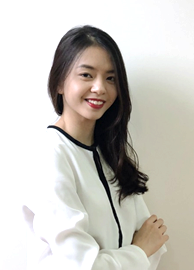 LÝ LỊCH KHOA HỌCI. LÝ LỊCH SƠ LƯỢCHọ và tên: Nguyễn Ngọc Hồng Dương		Giới tính: NữNgày, tháng, năm sinh: 02/09/1993		Nơi sinh: TP Hà Nội	Quê quán: Hà Nội					Dân tộc: KinhHọc vị cao nhất: Thạc sĩ				Năm, nước nhận học vị: 2017Chức danh khoa học cao nhất:			Năm bổ nhiệm:Chức vụ (hiện tại hoặc trước khi nghỉ hưu): Giảng viên Đơn vị công tác (hiện tại hoặc trước khi nghỉ hưu): Trường Đại học Luật Hà NộiChỗ ở riêng hoặc địa chỉ liên lạc: 	 63A ngách 173/134 Hoàng Hoa Thám, Ngọc Hà, Ba Đình, Hà Nội		Điện thoại liên hệ: CQ:                           NR:                           DĐ: 0835082692	Fax:                                                                      Email: hongduongng@gmail.comII. QUÁ TRÌNH ĐÀO TẠOĐại học:Hệ đào tạo: Chính quy; Nơi đào tạo: Trường Đại học Luật Hà Nội; Ngành học: Luật Thương mại quốc tế; Nước đào tạo: Việt Nam; Năm tốt nghiệp: 2015.Sau đại họcThạc sĩChuyên ngành: Luật quốc tếNăm cấp bằng: 2018Nơi đào tạo: Trường Đại học Luật Hà NộiIII. TÓM LƯỢC THÂM NIÊN, KINH NGHIỆM CÔNG TÁC:IV. QUÁ TRÌNH NGHIÊN CỨU KHOA HỌC(Trường hợp đồng chủ biên/đồng tác giả phải chú thích rõ)Các đề tài, đề án, nhiệm vụ khoa học đã tham giaCác bài báo khoa học đã công bố (gồm có công bố trong nước và công bố quốc tế)Các sách, giáo trình đã xuất bản Các chuyên đề hội thảo, toạ đàm khoa học đã tham gia5. Các công trình khoa học khác (nếu có)……………………………………………………………………………………………………………………………………………………………………………………6. Hướng dẫn nghiên cứu sinh, học viên thạc sĩ            Tôi hoàn toàn chịu trách nhiệm về tính chính xác của các thông tin đã kê khai./.3. Ngoại ngữ:1. Tiếng Anh2.Mức độ sử dụng: TốtMức độ sử dụng:Thời gian tham gia giảng dạy, nghiên cứuNơi công tácCông việc đảm nhiệm01/06/2016-14/05/2019Văn phòng Luật sư MinervasTrợ lý luật sư15/05/2019-14/08/2019Công ty TNHH Tầm nhìn và Liên danh Trợ lý luật sư15/08/2019-nayTrường Đại học Luật Hà NộiGiảng viên TTTên đề tài  Tên chuyên đềNăm bắt đầu/Năm hoàn thànhĐề tài cấp (NN, Bộ/Tỉnh, Cơ sở)Trách nhiệm tham gia trong đề tài TTTên bài báoTên tạp chí, mã ISSNSố tạp chí, Năm công bố1Nhượng quyền thương mại của doanh nghiệp nước ngoài  theo quy định của pháp luật Việt Nam2021Mục B Tạp chí Khoa học và Công nghệ Việt Nam,Tập 63_Số 4_Tháng 4 năm 2021.2Tiền kỹ thuật số: Rủi ro và giải pháp phòng ngừa2021Tạp chí Khoa học và Công nghệ Việt Nam đăng ngày Thứ năm, 03/06/2021.3Bảo vệ quyền tác giả đối với tác phẩm của trí tuệ nhân tạo2022Tạp chí Công thương, Số 9 tháng 5 năm 2022TTTên sách, giáo trình Tên chươngVai trò (Chủ biên, tác giả, đồng tác giả)Nhà xuất bảnNăm xuất bản1Hợp đồng mua bán hàng hóa quốc tế theo CISG: quy định và án lệGiới thiệu chung về CISG và qúa trình Việt Nam gia nhập CISG.Đồng tác giảNXB Tư pháp2021TTTên chuyên đềTên hội thảo, cấp Hội thảoĐơn vị tổ chứcThời gian tổ chức1Góc nhìn của giảng viên trong công tác chuẩn bị cho sinh viên các kiến thức và kỹ năng cần thiết khi ra trường.Kỹ năng cần thiết cho sinh viên khi ra trường: chuẩn bị hồ sơ, tìm kiếm thông tin và phỏng vấnTrường Đại học Luật Hà Nội04/20202Một số góp ý đối với Dự thảo Quy chế quản lý, khai thác và bảo vệ quyền sở hữu trí tuệ của Trường Đại học Luật Hà Nội.Góp ý cho Dự thảo Quy chế quản lý, khai thác và bảo vệ quyền sở hữu trí tuệ của Trường Đại học Luật Hà NộiTrường Đại học Luật Hà Nội06/20203Nghĩa vụ của người bán theo CISG và kinh nghiệm cho doanh nghiệp Việt Nam“Kinh nghiệm cho thương nhân Việt Nam trong việc soạn thảo và thực thi các hợp đồng thương mại quốc tếTrường Đại học Luật Hà Nội10/20204Quan hệ giữa pháp luật nhượng quyền thương mại và pháp luật cạnh tranh ở Việt NamPháp luật về nhượng quyền thương mại: kinh nghiệm của một số quốc gia và bài học cho Việt NamTrường Đại học Luật Hà Nội26/5/20215Nghị quyết Đại hội Đảng lần thứ XIII và vấn đề xây dựng, hoàn thiện pháp luật nhằm thúc đẩy hội nhập kinh tế, mở cửa thị trường trong bối cảnh Việt Nam đã gia nhập các FTA thế hệ mớiNghị quyết Đại hội Đảng lần thứ XIII và những vấn đề đặt ra đối với xây dựng, hoàn thiện nhà nước pháp quyền Xã hội chủ nghĩa Việt NamTrường Đại học Luật Hà Nội15/06/20216Tài sản trí tuệ trong hoạt động thương mại quốc tế của doanh nghiệpThương mại hóa tài sản trí tuệ trong bối cảnh hội nhập kinh tế quốc tếTrường Đại học Luật Hà Nội04/10/20217Chào hàng và chấp nhận chào hàng theo CISG: Những vấn đề cần lưu ý và khuyến nghị cho doanh nghiệp Việt NamCông ước Viên 1980 về hợp đồng mua bán hàng hoá quốc tế và những vấn đề đặt ra cho Việt Nam sau 5 năm gia nhậpTrường Đại học Luật Hà Nội26/05/2021TTHọ tên nghiên cứu sinh, học viên thạc sĩTên đề tài luận án, luận vănCơ sở đào tạo/ Năm bảo vệVai trò hướng dẫn1Hà Nội, ngày 14 tháng 11 năm 2022Người khai kí tênThS. Nguyễn Ngọc Hồng Dương